О подготовке муниципальных образовательных учреждений дополнительного образования в сфере культуры к новому 2021-2022 учебному году. В целях обеспечения своевременной и качественной подготовки муниципальных образовательных учреждений дополнительного образования в сфере культуры города Канска к новому 2021-2022 учебному году, руководствуясь статьями 30,35 Устава города Канска:Создать комиссию по приемке муниципальных образовательных учреждений дополнительного образования в сфере культуры к новому 2021-2022 учебному году (Приложение №1).Утвердить график приемки муниципальных образовательных учреждений дополнительного образования в сфере культуры (Приложение №2).Утвердить Акт проверки готовности учреждения к новому 2021-2022 учебному году (Приложение №3).Ведущему специалисту Отдела культуры администрации г. Канска (Н.А. Нестерова) разместить данное распоряжение на официальном сайте муниципального образования город Канск в сети Интернет, опубликовать в газете «Канский вестник». Контроль за исполнением настоящего распоряжения возложить на заместителя главы города по социальной политике Ю.А. Ломову.Распоряжение вступает в силу со дня подписания и действует до 31.08.2020 года.Глава города Канска                                                                          А.М. БересневКомиссия по приемке муниципальных образовательных учреждений дополнительного образования в сфере культурык новому 2021-2022 учебному году.Заместитель главы городапо социальной политике							 Ю.А. ЛомоваГрафик приемки муниципальных образовательных учреждений дополнительного образования в сфере культурык новому 2020-2021 учебному году.Заместитель главы городапо социальной политике							 Ю.А. ЛомоваПриложение № 3 к распоряжению администрации города Канска  от 25.08.2021 года № 521АКТпроверки готовности организации, осуществляющей образовательную деятельность,к новому 2021-2022 годусоставлен «____» августа 2021 года____________________________________________________________________ (полное наименование организации, год постройки)____________________________________________________________________ (юридический адрес, физический адрес организации) ____________________________________________________________________     (фамилия, имя, отчество руководителя организации, № телефона)	В соответствии с распоряжением главы города Канска от «____» _____ 2021 г. №___ проверка проводилась комиссией в составе:Председатель комиссии:(должность, фамилия, имя, отчество)Члены комиссии:(должность, фамилия, имя, отчество)(должность, фамилия, имя, отчество)(должность, фамилия, имя, отчество)(должность, фамилия, имя, отчество)В ходе проверки установлено:Основные результаты проверки.1. Учредительные документы юридического лица (в соответствии со ст. 52 Гражданского кодекса Российской Федерации) в наличии и оформлены в установленном порядке:Устав	__	(полное наименование образовательной организации)№ ______   от «__»	20___	года;Свидетельство о государственной регистрации права на оперативное управление от «____»____20____г. №_____, подтверждающее закрепление за организацией собственности учредителя (на правах оперативного пользования или передаче в собственность образовательному учреждению;Свидетельство о государственной регистрации права на оперативное управление от «____»____20____г. №_____, на пользование земельным участком, на котором размещена организация собственности учредителя (на правах оперативного пользования или передаче в собственность образовательному учреждению;Лицензия на право ведения образовательной деятельности, установленной формы и выданной «____»_________20___г., серия _________№_________,  регистрационный номер_______________________________________________________________(наименование органа управления, выдавшего лицензию)срок действия лицензии- ____________________________________________________________________,2. Паспорт безопасности организации от «____»______20____года оформлен.Декларация пожарной безопасности организации от «_____»_______20___г. оформлена.План подготовки организации к новому учебному году - ____________________________________________________________________    (разработан, не разработан)и согласован установленным порядком.3. Количество зданий (объектов) организации - 	г; единиц.Качество и объёмы, проведённых в 2020 году:а) капитальных ремонтов объектов - __________, в т.ч.:	, выполнены	(наименование объекта)                               (наименование организации, выполнявшей работы)Акт приёмки __________, гарантийные обязательства _____________                    (оформлен, не оформлен)	(имеются, не имеются)б) текущих ремонтов на	объектах, в том числе:	, выполнены	(наименование объекта)                                 (наименование организации, выполнявшей работы)Акт приемки____________, гарантийные обязательства___________________	        ( оформлен, не оформлен)                                  (имеются, не имеются)в)	иных видов ремонта на	объектах образовательной организации:(наименование объекта, вид ремонта)г)	потребность в капитальном ремонте (реконструкции) в новом учебном году ___________________________________,           (имеется, не имеется)Проведение работ необходимо____________________________________________________________________(при необходимости проведения указанных работ, перечислить их количество и основной перечень работ).4. Контрольные нормативы и показатели, изложенные в приложении к лицензии соблюдаются (не соблюдаются):__________________________________________________а) виды образовательной деятельности и предоставление дополнительных образовательных услуг:	_______________                            (наименование видов деятельности и дополнительных услуг)          б) проектная допустимая численность обучающихся -	человек;          в) численность обучающихся по состоянию на день проверки - 	человек,в том числе 	 человек обучающихся с применением дистанционныхобразовательных технологий;г)	количество обучающихся, подлежащих поступлению в текущем году в 1 класс (на первый курс) -	человек;           д) количество классов по комплектованию:классов всего -	; количество обучающихся -	человек;из них обучаются:в 1 смену -	классов,	обучающихся;во 2 смену -	   классов,	обучающихся.            е) наличие образовательных        программ _________________;                                                                                                                                  (имеются, не имеются)            ё) наличие программ развития образовательной организации __________________;                                                                                                                                                 (имеются, не имеются)            ж) укомплектованность штатов организации:педагогических работников -	человек	%;научных работников -	-	человек	%;инженерно-технических работников -	человек________	%;административно-хозяйственных работников -________ человек __________%;производственных работников -	человек________	%;учебно-воспитательных работников -____________ человек _________%;медицинских и иных работников, осуществляющих вспомогательные функции _______ человек _________%;             з) наличие плана работы организации на 2021-2022 учебный год-_______________________ .(имеется, не имеется)5. Состояние материально-технической базы и оснащенности образовательного процесса оценивается как - ________________________________________________________________                                             (удовлетворительное, неудовлетворительное)Здания и объекты организации оборудованы (не оборудованы) техническими средствами безбарьерной среды для передвижения обучающихся с ограниченными возможностями здоровья;	а) организация компьютерной техникой-____________________________________________________________________,(обеспечена, обеспечена не в полном объеме, не обеспечена)общее количество компьютерной техники - 	 единиц, из них подлежитсписанию - 	 единиц, планируется к закупке в текущем учебном году -	единиц. б) обеспеченность организации учебной мебелью - удовлетворительное (неудовлетворительное). Потребность в замене мебели:комплект - классов - ____; доска ученическая -______; шкаф книжный -_______, и т.д.;в)	обеспеченность организации бытовой мебелью - удовлетворительное (неудовлетворительное). Потребность в замене мебели:шкаф плательный -	; стулья офисные -	; кровати -	; и т.д.;г)	сведения о книжном фонде библиотеки организации:число книг -	; фонд учебников -	,	%;научно-педагогическая и методическая литература -	.Потребность в обновлении книжного фонда		.(имеется, не имеется)6. Состояние земельного участка закрепленного за организацией -____________________________________________________________________(удовлетворительное, неудовлетворительное)общая площадь участка -	га;наличие специально оборудованных площадок для мусоросборников, их техническое состояние и соответствие санитарным требованиям - ________________________________________________________________________________(имеются (не имеются), их состояние и соответствие санитарным требованиям)7. Питьевой режим обучающихся _____________________________________________,(организован, не организован)___________________________________________________________________ (указать способ организации питьевого режима) 8. Наличие договора на оказание санитарно-эпидемиологических услуг(дератизация, дезинфекция)_____________, __________________________________________                            (имеется, не имеется)_____________________________________________________________________ (реквизиты договора, №, дата, организация, оказывающая услуги)9. Нормы освещенности учебных классов (аудиторий), кабинетов сотрудников и производственных помещений (участков) и др.		                                                                                (соответствует, не соответствует)санитарно-гигиеническим требованиям к естественному, искусственному освещению жилых и общественных зданий.г) наличие оборудованных мест стоянки (боксов), помещений для обслуживания и ремонта автомобильной техники - ______________________________________________,(имеется, не имеется)установленным требованиям ________________________________.(соответствуют, не соответствуют)10. Мероприятия по обеспечению охраны и антитеррористической защищенности организации _____________________________________________________:(выполнены, не выполнены)а) охрана объектов организации осуществляется ________________________________	____________________________________________________________________(указать способ охраны - сторожа, вневедомственная охрана, частная охранная организация)в составе	сотрудников. Ежедневная охрана осуществляется сотрудниками в составе __ человек. Договоры по оказанию охранных услуг заключены:	___________________________________________________________________;(наименование услуг, наименование организации, № и дата лицензии на оказание услуг, № и дата договора)____________________________________________________________________;(наименование услуг, наименование организации, № и дата лицензии на оказание услуг, № и дата договора)б)	объекты организации системой охранной сигнализации ________________________________________; (оборудованы, не оборудованы)в)	системами видеонаблюдения и охранного телевидения объекты________________________________________; (оборудованы, не оборудованы)г)	прямая связь с органами МВД (ФСБ) организована с использованием_________________________________________________________________;(указать способ связи: кнопка экстренного вызова, телефон АТС и др.)д) территория организации ограждением _________________________________________ и ________________________ (оборудована, не оборудована)	(обеспечивает, не обеспечивает)несанкционированный /доступ;е)	дежурно-диспетчерская (дежурная) служба		 .(организована, не организована)11. Обеспечение пожарной безопасности организации ____________________________________________ нормативным требованиям:(соответствует, не соответствует)а)	Органами Государственного пожарного надзора в 2018 году проверкасостояние пожарной безопасности ________________________________,(проводилась, не проводилась)____________________________________________________________________.(Номер и дата акта, наименование организации, проводившей проверку)Основные результаты проверки	предписания_________________________________________________________;б)	требования пожарной безопасности _____________________________;                                                                                (выполняются, не выполняются)в) системой пожарной сигнализации объекты организации______________________________________________________. В организации                        (оборудованы, не оборудованы)установлена ____________________________________________________________________						(тип (вид) пожарной сигнализации)обеспечивающая ____________________________________________________________________(описание заданного вида извещения о пожаре и (или) выдачи команд на включение автоматических установок пожаротушения)Пожарная сигнализация находится____________________________________(исправна, неисправна)	г) здания и объекты организации системами противодымной защиты ______________________________________________;(оборудованы, не оборудованы)д) системами передачи извещения о пожаре ________________________                                                              (обеспечивает, не обеспечивает) автоматизированную передачу по каналам связи извещений о пожаре;	е) система противопожарной защиты и эвакуации обеспечивает (не обеспечивает) защиту людей и имущества от воздействия       опасных факторов пожара. Состояние эвакуационных путей и выходов ________________________ эвакуацию обучающихся и персонала    	(обеспечивает, не обеспечивает) в безопасные зоны. Поэтажные планы эвакуации разработаны (не разработаны). Ответственные за противопожарное состояние помещений назначены (не назначены);	ж) проверка состояния изоляции электросети и заземления оборудования _____________________. Вывод на основании акта № ____ от                          (проводилась, не проводилась)«___»____20__года,выданного__________________________________________(наименовании организации, проводившей проверку) (соответствует (не соответствует) нормам)	з) проведение инструктажей и занятий по пожарной безопасности, а также ежеквартальных тренировок по действиям при пожаре _________________________________________________________. (организовано, не организовано)	В ходе проверки выявлены (не выявлены) нарушения требований пожарной безопасности:__________________________________________________________________________________________________________________	12. Мероприятия по подготовке к отопительному сезону в организации ____________________________________________________________________.(проведены, не проведены, проведены не с полном объеме)Отопление помещений и объектов организации осуществляется ____________________________________________________________________(указать характер отопительной системы - (теплоцентраль, котельная, печное)состояние _______________________________________________.                                        (удовлетворительнее, неудовлетворительное)	-Опрессовка отопительной системы ________________________________           (проведена, не проведена)__________________________________________________________________(дата и № документа, подтверждающего проведение опрессовки)Обеспеченность топливом составляет _______ % от годовой потребности.Потребность в дополнительном обеспечении составляет ____________%. Хранение топлива____________________________________________________________________.(организовано, не организовано)13.Режим воздухообмена в помещениях и объектах организации ____________________________________________________________________.(соблюдается, не соблюдается)Воздухообмен осуществляется за счет _____________________________                                   (указать тип вентиляции (приточная, естественная и др.)Состояние системы вентиляции обеспечивает (не обеспечивает) соблюдение установленных норм воздухообмена.Водоснабжение образовательной организации осуществляется ___________________________________________________________________.Канализация ________________________________________________.II.Заключение комиссии___________________________________________________________________(полное наименование организации)к новому 2021-2022 учебному году ___________________________________.         (готова, не готова)III.Основные замечания и предложения комиссии по результатам проверкиВ ходе проведения проверки выявлены нарушения, влияющие на организацию учебного процесса:___________________________________________________________________________________________________________________________________________________________________________________________________________________________________________________________________________________________________________________________________________________________________________________________________________________________________________________________________________________________________________________________________________________________________________________________________________________________________________________________________________________________________________________________________________________________________________________________________________________________________________________________________________________________________(отражаются нарушения, выявленные по основным направлениям проверки)Председатель комиссии:	    ________________________                                                          (роспись)                (инициалы, фамилия)Члены комиссии: ___________________________________    ________________________                                                          (роспись)                (инициалы, фамилия)        	    ________________________                                                          (роспись)                (инициалы, фамилия)	    ________________________                                                          (роспись)                (инициалы, фамилия)Заместитель главы города по социальной политике						   Ю. А. Ломова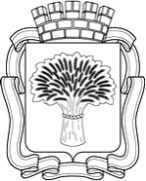 Российская ФедерацияАдминистрация города Канска
Красноярского краяРАСПОРЯЖЕНИЕРоссийская ФедерацияАдминистрация города Канска
Красноярского краяРАСПОРЯЖЕНИЕРоссийская ФедерацияАдминистрация города Канска
Красноярского краяРАСПОРЯЖЕНИЕРоссийская ФедерацияАдминистрация города Канска
Красноярского краяРАСПОРЯЖЕНИЕ25.08.2021 г.№521Приложение № 1 к распоряжению администрации г. Канска от 25.08.2021 г. № 521Ломова Юлия Анатольевна заместитель главы города Канска по социальной политике, председатель комиссииЛеонтьеваИрина Владимировнаначальник Отдела культуры администрации г. Канска, заместитель председателя комиссииЕсина Ольга ВладимировнаГлавный специалист Отдела культуры администрации г. Канска, секретарь комиссииЧлены комиссии:Члены комиссии:ПоляковВладимир ЭдуардовичПредседатель Канского городского Совета депутатов (по согласованию)ЯстребоваОльга Александровнаспециалист по охране труда МКУ «МЦО» (по согласованию)ТетеринАлександр Геннадьевичинженер-энергетик МКУ «МЦО» (по согласованию)РябенкоГригорий ИвановичВедущий специалист МКУ «Управление по делам ГО и ЧС администрации города Канска» по инженерно-техническим мероприятиям (по согласованию)Приложение № 2 к распоряжению администрации г. Канска от 25.08.2021 № 521№п/пНаименование учрежденияДата проверки учреждения комиссией1.МБУДО «ДШИ №1» г. Канска23 августа2.МБУДО ДМШ №223 августа3.МБУДО ДХШ23 августа